 Печатное издание Калининского сельского поселения Вурнарского района***Выпуск с 10 марта 2007 года***31 мая   2019 год, *** № 16 (384) БЮЛЛЕТЕНЬ КАЛИНИНСКОГО СЕЛЬСКОГО ПОСЕЛЕНИЯ ВУРНАРСКОГО РАЙОНА ЧУВАШСКОЙ РЕСПУБЛИКИО проведении открытого аукциона по  продаже    земельного участкаВ соответствии с ст.39.8, 39.11, 39.12  Земельного кодекса Российской  Федерации Уставом Калининского сельского поселения Вурнарского района Чувашской Республики администрация Калининского сельского поселения ПОСТАНОВЛЯЕТ:1. Провести  аукцион  по  продаже  земельного  участка:2. Утвердить документацию об аукционе в электронной форме на  проведение аукциона на продажу земельного участка:Лот №1- площадью 211 кв.метров с кадастровым номером 21:09:140105:1128, расположенного по адресу: Чувашская Республика, Вурнарский район, с/пос. Калининское, с/пос.Калининское,  с.Калинино, ул.Советская, д.26 (лот №1). Категория земель – земли населенных пунктов. Разрешенное использование – объекты гаражного назначения3.Установить  следующие условия проведения  торгов(аукциона) по  продаже земельного  участка:3.1 Начальная  цена  (по  рыночной  цене):-для  лота №1 -15179 руб.34коп3.2. Шаг аукциона в размере 3% от начальной стоимости земельного участка;3.3. Задаток в размере 20% от начальной стоимости земельного участка -  3035 рублей 87 копеек;3.4. Победителем аукциона  признается участник торгов, предложивший наибольшую цену  земельного участка;3.5. Внесенный победителем торгов задаток засчитывается в счет стоимости земельного участка;3.6.Извещение о проведении торгов опубликовать в официальном печатном издании «Бюллетень Калининского сельского поселения» и разместить на официальном сайте органа местного самоуправления Калининского сельского поселения Вурнарского района Чувашской Республики и на официальном сайте Российской Федерации в сети Интернет для размещения информации о проведении торгов «www.torgi.ru»Глава  Калининскогосельского  поселения		                                      Л.Н.ИвановаЧĂВАШ РЕСПУБЛИКИВАРНАР РАЙОНĚ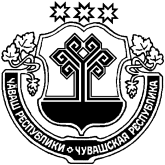 ЧУВАШСКАЯ РЕСПУБЛИКА ВУРНАРСКИЙ РАЙОН НУРАС ЯЛ ПОСЕЛЕНИЙĚН АДМИНИСТРАЦИЙĚ ЙЫШАНУ«31» мая  2019 № 32Нурас салиАДМИНИСТРАЦИЯ КАЛИНИНСКОГО СЕЛЬСКОГО ПОСЕЛЕНИЯ ПОСТАНОВЛЕНИЕ«31» мая  2019 № 32село КалининоРедактор издания- Л.Н.Иванова. Муниципальное средство массовой информации Учредитель Калининское сельское поселение Вурнарского района Чувашской Республики. Наш адрес: 429212 Чувашия Вурнарский район село Калинино улица Ленина дом №12. Тираж 5 экз.